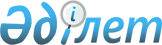 О внесении изменений в постановление Правительства Республики Казахстан от 29 ноября 2007 года № 1149 "Об утверждении Правил формирования и ведения реестров в сфере государственных закупок"
					
			Утративший силу
			
			
		
					Постановление Правительства Республики Казахстан от 24 апреля 2014 года № 393. Утратило силу постановлением Правительства Республики Казахстан от 10 августа 2015 года № 636      Сноска. Утратило силу постановлением Правительства РК от 10.08.2015 № 636 (вводится в действие со дня его первого официального опубликования).      Правительство Республики Казахстан ПОСТАНОВЛЯЕТ:



      1. Внести в постановление Правительства Республики Казахстан от 29 ноября 2007 года № 1149 «Об утверждении Правил формирования и ведения реестров в сфере государственных закупок» (САПП Республики Казахстан, 2007 г., № 45, ст. 529) следующие изменения: 



      в Правилах формирования и ведения реестров в сфере государственных закупок:



      подпункт 3) пункта 5 изложить в следующей редакции:

      «3) бизнес-идентификационный номер (БИН);»;



      пункт 6 изложить в следующей редакции:

      «6. Формирование реестра заказчиков осуществляется автоматически посредством веб-портала на основании регистрационных данных заказчика на веб-портале согласно приложению 2 к настоящим Правилам. При этом заказчик регистрируется на веб-портале не позднее трех рабочих дней с даты его государственной регистрации в органах юстиции. В случае реорганизации (ликвидации) либо изменения регистрационных данных заказчика в органах юстиции, заказчик в срок не позднее десяти рабочих дней со дня регистрации таких случаев в органах юстиции вносит измененные сведения в регистрационные данные заказчика на веб-портале.»;



      пункт 7 исключить;



      в пункте 13:



      подпункт 4) изложить в следующей редакции:

      «4) дата подведения итогов конкурса, итогов аукциона, итогов проведения закупок из одного источника, итогов проведения запроса ценовых предложений, а также реквизиты документа, подтверждающего основание заключения договора»;



      подпункт 8) изложить в следующей редакции:

      «8) наименование, место нахождения, бизнес-идентификационный номер (БИН) – для юридических лиц и фамилия, имя, отчество, место жительства, индивидуальный идентификационный номер (ИИН) – для физических лиц, являющихся поставщиками (исполнителями, подрядчиками)»;



      часть третью изложить в следующей редакции:

      «Не подлежат включению в реестр договоров о государственных закупках сведения о договорах, заключенных по результатам государственных закупок, предусмотренных подпунктами 3), 23) пункта 1 статьи 4 Закона.»;



      пункт 16 исключить;



      подпункт 1) пункта 25 изложить в следующей редакции:

      «1) информация о недобросовестном поставщике:

      наименование поставщика;

      страна;

      для резидентов Республики Казахстан – бизнес идентификационный номер (БИН) (для юридического лица);

      индивидуальный идентификационный номер (ИИН) (для физического лица);

      для резидентов Российской Федерации – идентификационный номер налогоплательщика (ИНН) (для юридических лиц), страховой номер индивидуального лицевого счета (СНИЛС) (для физических лиц);

      для резидентов Республики Беларусь – учетный номер плательщика (УНП) (для юридических лиц), порядковый номер, автоматически присваиваемый веб-порталом (ПН) (для физических лиц);»;



      пункт 26 изложить в следующей редакции:

      «26. Запись в реестре, содержащая сведения о недобросовестном участнике государственных закупок, исключается из реестра автоматически по истечении срока, установленного Законом. В случае наличия вступившего в законную силу судебного акта об отмене решения о признании недобросовестным участником государственных закупок, запись в реестре, содержащая сведения о недобросовестном участнике государственных закупок исключается по запросу потенциального поставщика либо поставщика в течение трех рабочих дней со дня получения уполномоченным органом соответствующего судебного акта.»;



      приложения 2, 7, 8, 9 к указанным Правилам изложить в новой редакции согласно приложениям 1, 2, 3, 4 к настоящему постановлению.



      2. Настоящее постановление вводится в действие со дня его первого официального опубликования.      Премьер-Министр

      Республики Казахстан                       К. Масимов

Приложение 1      

к постановлению Правительства

Республики Казахстан

от 24 апреля 2014 года № 393Приложение 2   

к Правилам формирования

и ведения реестров в сфере

государственных закупок                                     Реестр заказчиковпродолжение таблицыпродолжение таблицыпродолжение таблицы

Приложение 2      

к постановлению Правительства

Республики Казахстан

от 24 апреля 2014 года № 393Приложение 7    

к Правилам формирования

и ведения реестров в сфере

государственных закупок                                     Реестр договоров продолжение таблицы      продолжение таблицы

Приложение 3       

к постановлению Правительства

Республики Казахстан

от 24 апреля 2014 года № 393Приложение 8   

к Правилам формирования

и ведения реестров в сфере

государственных закупок                   Сведения о недобросовестных участниках государственных закупок продолжение таблицы

Приложение 4    

к постановлению Правительства

Республики Казахстан

от 24 апреля 2014 года № 393Приложение 9    

к Правилам формирования

и ведения реестров в сфере

государственных закупок                            Реестр недобросовестных участников государственных закупок       продолжение таблицы
					© 2012. РГП на ПХВ «Институт законодательства и правовой информации Республики Казахстан» Министерства юстиции Республики Казахстан
				№

п/пНомер записи в реестреНаименование заказчикаНаименование заказчикаДата регистрацииДата последнего обновленияБИН№

п/пНомер записи в реестреНа казахском языкеНа русском языкеДата регистрацииДата последнего обновленияБИН1224567РезидентствоКАТОРегионНаименование администратора отчетностиРезидентство891011АтрибутыАтрибутыАтрибутыАтрибутыАтрибутыРуководительРуководительРуководительРуководительКОПФКФСРазмерность предприятияКод сектора экономики ОтметкиИИНФИОДолжностьИсточник данных121314151617181920РуководительРуководительРуководительКонтактная информацияКонтактная информацияКонтактная информацияКонтактная информацияЭлектронная почтаТелефонМобильный телефонСтранаКАТОПолный адресТип адреса21222324252627Номер

запи-

си в

реес-

треДата

послед-

него

изме-

нения

записиЗаказ-

чикЗаказ-

чикИсточ-

ник

финан-

сирования

договораСпособ

осущест-

вления

госза-

купокНомер

изве-

щения о

прове-

дении

госза-

купокДата

подве-

дения

ито-

гов

госза-

купокРекви-

зиты

доку-

мента,

подтверж-

даю-

щего

осно-

вание

заклю-

чения

дого-

вораДоговорДоговорКод

валюты

дого-

вораСта-

тус

дого-

вораНомер

запи-

си в

реес-

треДата

послед-

него

изме-

нения

записинаиме-

нова-

ниеБИНИсточ-

ник

финан-

сирования

договораСпособ

осущест-

вления

госза-

купокНомер

изве-

щения о

прове-

дении

госза-

купокДата

подве-

дения

ито-

гов

госза-

купокРекви-

зиты

доку-

мента,

подтверж-

даю-

щего

осно-

вание

заклю-

чения

дого-

вораномер датаКод

валюты

дого-

вораСта-

тус

дого-

вора12345678910111213Сведения

о регист-

рации-

дого-

вора в

террито-

риальных

подраз-

делениях

казна-

чейства

(для

государст-

венных

учреж-

дений)Сведения

о регист-

рации-

дого-

вора в

террито-

риальных

подраз-

делениях

казна-

чейства

(для

государст-

венных

учреж-

дений)Сведения

о регист-

рации-

дого-

вора в

террито-

риальных

подраз-

делениях

казна-

чейства

(для

государст-

венных

учреж-

дений)Сведения

о регист-

рации-

дого-

вора в

террито-

риальных

подраз-

делениях

казна-

чейства

(для

государст-

венных

учреж-

дений)Вид

предмета

закупокПредмет договораПредмет договораПредмет договораПредмет договораПредмет договораПредмет договораПредмет договораПредмет договоразаявка

на

регист-

рацию

договора

в

террито-

риаль-

ном

подраз-

деле-

нии Казна-

чействазаявка

на

регист-

рацию

договора

в

террито-

риаль-

ном

подраз-

деле-

нии Казна-

чействауведом-

ление

о

регист-

рации

дого-

вора в

террито-

риаль-

ном

подраз-

деле-

нии

Казна-

чействауведом-

ление

о

регист-

рации

дого-

вора в

террито-

риаль-

ном

подраз-

деле-

нии

Казна-

чействаВид

предмета

закупоккод

продук-

ции по

клас-

сифика-

торунаиме-

нова-

ние

това-

ров,

работ,

услугкраткая харак-

терис-

тика

товаров,

работ,

услуг допол-

нитель-

ная

харак-

терис-

тика

товаров,

работ,

услугеди-

ница

изме-

ренияцена

за

еди-

ницу,

тенгеколи-

чествосумма,

тенге

(в

случае

если

постав-

щик

явля-

ется

платель-

щиком

НДС,

необхо-

димо

указать

сумму с

учетом

НДС)номердатаномердатаВид

предмета

закупоккод

продук-

ции по

клас-

сифика-

торунаиме-

нова-

ние

това-

ров,

работ,

услугкраткая харак-

терис-

тика

товаров,

работ,

услуг допол-

нитель-

ная

харак-

терис-

тика

товаров,

работ,

услугеди-

ница

изме-

ренияцена

за

еди-

ницу,

тенгеколи-

чествосумма,

тенге

(в

случае

если

постав-

щик

явля-

ется

платель-

щиком

НДС,

необхо-

димо

указать

сумму с

учетом

НДС)14151617181920212223242526Информация о

поставщиках

(исполнителях,

подрядчиках) по

договоруИнформация о

поставщиках

(исполнителях,

подрядчиках) по

договоруИнформация о

поставщиках

(исполнителях,

подрядчиках) по

договоруИнформация о

поставщиках

(исполнителях,

подрядчиках) по

договоруИнформация о

поставщиках

(исполнителях,

подрядчиках) по

договоруИнформация о

поставщиках

(исполнителях,

подрядчиках) по

договоруИнформация о

поставщиках

(исполнителях,

подрядчиках) по

договоруИнформация о

поставщиках

(исполнителях,

подрядчиках) по

договоруИнформация о

поставщиках

(исполнителях,

подрядчиках) по

договоруДата

исполнения

договораДата

исполнения

договораПрекращение

действия договораПрекращение

действия договораПрекращение

действия договоранаимено-

вание

юриди-

ческого

лица

(ф.и.о.

физичес-

кого

лица)БИН, ИИН

(ИНН,

СНИЛС –

для

РФ,

УНП,

ПН – для

РБ)номер

записи

в Базе

данных

товаров,

работ,

услуг

и их

постав-

щиков страна

постав-

щикаюриди-

ческий

адресфакти-

ческий

адресадрес

элект-

ронной

почтыста-

тусТеле-фон

(факс)по

дого-

воруФакти-

ческифакти-

чески

опла-

чено

заказ-

чиком,

тенге

(в случае

если

постав-

щик

явля-

ется

платель-

щиком

НДС,

необхо-

димо

указать

сумму с

учетом

НДС)датаосно-

вание

и

при-

чина2728293031323334353637383940Инфор-

мация

о

недоб-

росо-

вестном

постав-

щикеИнфор-

мация

о

недоб-

росо-

вестном

постав-

щикеИнфор-

мация

о

недоб-

росо-

вестном

постав-

щикеСведе-

ния о

лицах в

соответ-

ствии с

под-

пунк-

тами 3),

3-1),

3-2)

пункта 1

статьи 6

ЗаконаСведе-

ния о

лицах в

соответ-

ствии с

под-

пунк-

тами 3),

3-1),

3-2)

пункта 1

статьи 6

ЗаконаИнфор-

мация о

заказ-

чикеИнфор-

мация о

заказ-

чикеИнфор-

мация о

заказ-

чикеСведения

о прове-

денных

закупкахСведения

о прове-

денных

закупкахСведения

о прове-

денных

закупкахСведения

о прове-

денных

закупкахНомер

дого-

вора в

Реестре

дого-

воров о

госу-

дарст-

венных

закуп-

кахОсно-

вание

призна-

ния

(потен-

циаль-

ного)

постав-

щика

недоб-

росо-

вестным

участ-

ником

госу-

дарст-

венных

заку-

покНаиме-

нование

постав-

щикаСтрана

постав-

щикаБИН,

ИИН

(ИНН,

СНИЛС -

для

РФ, УНП,

ПН - для

РБ)Ф.И.ОИИН,

СНИЛС -

для РФ,

ПН – для

РБНаиме-

нование

заказ-

чикаСтрана

заказ-

чикаБИН,

ИИН

(ИНН,

СНИЛС - для

РФ,

УНП,

ПН - для

РБ)Спо-

соб

заку-

покНомер

объяв-

ления

о

заку-

пке

на

веб-

пор-

талеДата

объяв-

ления

заку-

пкиДата

подве-

дения

итогов

заку-

пкиНомер

дого-

вора в

Реестре

дого-

воров о

госу-

дарст-

венных

закуп-

ках1234567891011121314Сведения о решении судаСведения о решении судаСведения о решении судаСведения о решении судаДата исключения из РеестраНаименование судаНомер решения судаДата решения судаДата вступления в законную силу решения судаДата исключения из Реестра1516171819Информация

о недобро-

совестном

поставщикеИнформация

о недобро-

совестном

поставщикеИнформация

о недобро-

совестном

поставщикеИнформация

о заказчикеИнформация

о заказчикеИнформация

о заказчикеСведения о

проведенных

закупкахСведения о

проведенных

закупкахСведения о

проведенных

закупкахСведения о

проведенных

закупкахНомер

дого-

вора

в Реестре

догово-

ров о

госу-

дарствен-

ных

закуп-

кахОсно-

вание

призна-

ния

(потенци-

ального)

постав-

щика

недоб-

росовест-

ным

участ-

ником

госу-

дарствен-

ных

заку-

покНаиме-

нование

постав-

щикаСтрана

постав-

щикаБИН,

ИИН

(ИНН,

СНИЛС - для

РФ,

УНП,

ПН - для

РБ)Наиме-

нование

заказ-

чикаСтрана

заказ-

чикаБИН,

ИИН

(ИНН,

СНИЛС - для

РФ,

УНП,

ПН - для

РБ)Спо-

соб

заку-

покНомер

объяв-

ления о

закуп-

ке на

веб-

пор-

талеДата

объяв-

ления

закуп-

киДата

подве-

дения

итогов

закуп-

киНомер

дого-

вора

в Реестре

догово-

ров о

госу-

дарствен-

ных

закуп-

кахОсно-

вание

призна-

ния

(потенци-

ального)

постав-

щика

недоб-

росовест-

ным

участ-

ником

госу-

дарствен-

ных

заку-

пок123456789Сведения о решении судаСведения о решении судаСведения о решении судаСведения о решении судаДата исключения

из РеестраНаименование

судаНомер решения судаДата

решения

судаДата вступления в законную силу решения судаДата исключения

из Реестра1112131415